T.CNUSAYBİN KAYMAKAMLIĞINUSAYBİN MEHMET EMİN KUŞ ANADOLU İMAM HATİP LİSESİ MÜDÜRLÜĞÜ2019-2023 STRATEJİK PLANI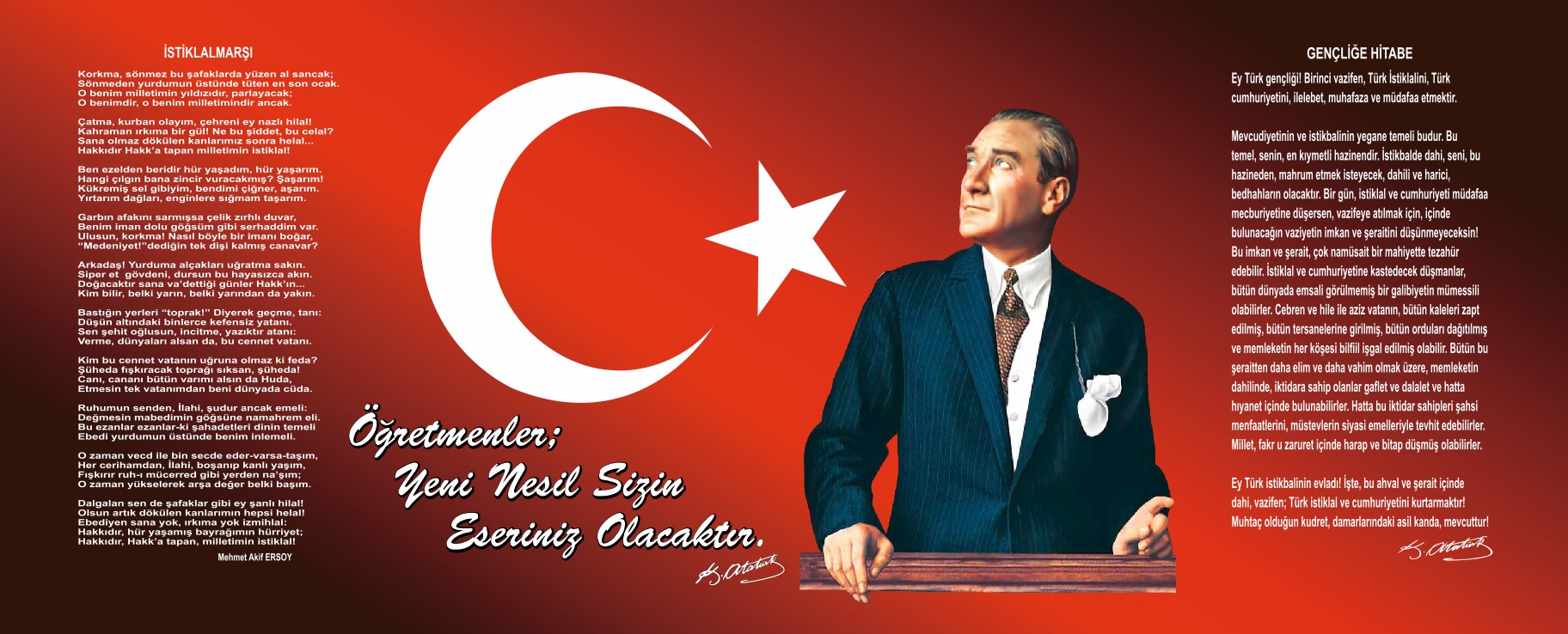 Sunuş Nereye, nasıl ne kadar zamanda ulaşabileceğini bilmek;                  Çağımız dünyasında her alanda yaşanan hızlı gelişmelere paralel olarak eğitimin amaçlarında, yöntemlerinde ve işlevlerinde de değişimin olması vazgeçilmez, ertelenmez ve kaçınılmaz bir zorunluluk haline gelmiştir. Eğitimin her safhasında sürekli gelişime açık, nitelikli insan yetiştirme hedefine ulaşılabilmesi; belli bir planlamayı gerektirmektedir.Milli Eğitim Bakanlığı birimlerinin hazırlamış olduğu stratejik planlama ile izlenebilir, ölçülebilir ve geliştirilebilir çalışmaların uygulamaya konulması daha da mümkün hale gelecektir. Eğitim sisteminde planlı şekilde gerçekleştirilecek atılımlar; ülke bazında planlı bir gelişmenin ve başarmanın da yolunu açacaktır.Eğitim ve öğretim alanında mevcut değerlerimizin bilgisel kazanımlarla kaynaştırılması; ülkemizin ekonomik, sosyal, kültürel yönlerden gelişimine önemli ölçüde katkı sağlayacağı inancını taşımaktayız. Stratejik planlama, kamu kurumlarının varlığını daha etkili bir biçimde sürdürebilmesi ve kamu yönetiminin daha etkin, verimli, değişim ve yeniliklere açık bir yapıya kavuşturulabilmesi için temel bir araç niteliği taşımaktadır.Bu anlamda, 2019-2023 dönemi stratejik planının; Nusaybin Mehmet Emin Kuş Anadolu İmam Hatip Lisesinde  belirlenmiş aksaklıkların çözüme kavuşturulmasını ve nitelikli eğitim ve öğretim uygulamalarının bilimsel yönleriyle başarıyla yürütülmesini sağlayacağı inancını taşımaktayız. Bu çalışmayı planlı kalkınmanın bir gereği olarak görüyor; planın hazırlanmasında emeği geçen tüm paydaşlara teşekkür ediyor, İlçemiz, İlimiz ve Ülkemiz eğitim sistemine hayırlı olmasını diliyorum.Nizameddin ALOkul MüdürüİçindekilerSunuş	3İçindekiler	4BÖLÜM I: GİRİŞ ve PLAN HAZIRLIK SÜRECİ	5BÖLÜM II: DURUM ANALİZİ	6Okulun Kısa Tanıtımı *	6Okulun Mevcut Durumu: Temel İstatistikler	7PAYDAŞ ANALİZİ	12GZFT (Güçlü, Zayıf, Fırsat, Tehdit) Analizi	14Gelişim ve Sorun Alanları	16BÖLÜM III: MİSYON, VİZYON VE TEMEL DEĞERLER	19MİSYONUMUZ *	19VİZYONUMUZ *	19TEMEL DEĞERLERİMİZ *	19BÖLÜM IV: AMAÇ, HEDEF VE EYLEMLER	21TEMA I: EĞİTİM VE ÖĞRETİME ERİŞİM	21TEMA II: EĞİTİM VE ÖĞRETİMDE KALİTENİN ARTIRILMASI	24TEMA III: KURUMSAL KAPASİTE	28V. BÖLÜM: MALİYETLENDİRME	32EKLER:	34BÖLÜM I: GİRİŞ ve PLAN HAZIRLIK SÜRECİ2019-2023 dönemi stratejik plan hazırlanması süreci Üst Kurul ve Stratejik Plan Ekibinin oluşturulması ile başlamıştır. Ekip tarafından oluşturulan çalışma takvimi kapsamında ilk aşamada durum analizi çalışmaları yapılmış ve durum analizi aşamasında paydaşlarımızın plan sürecine aktif katılımını sağlamak üzere paydaş anketi, toplantı ve görüşmeler yapılmıştır. Durum analizinin ardından geleceğe yönelim bölümüne geçilerek okulumuzun amaç, hedef, gösterge ve eylemleri belirlenmiştir. Çalışmaları yürüten ekip ve kurul bilgileri altta verilmiştir.STRATEJİK PLAN ÜST KURULUBÖLÜM II: DURUM ANALİZİDurum analizi bölümünde okulumuzun mevcut durumu ortaya konularak neredeyiz sorusuna yanıt bulunmaya çalışılmıştır. Bu kapsamda okulumuzun kısa tanıtımı, okul künyesi ve temel istatistikleri, paydaş analizi ve görüşleri ile okulumuzun Güçlü Zayıf Fırsat ve Tehditlerinin (GZFT) ele alındığı analize yer verilmiştir.Okulun Kısa Tanıtımı *Okulumuz 1992-1993 eğitim-öğretim yılında Mardin İmam Hatip Lisesine bağlı şube olarak Nusaybin YİBO binasında faaliyete başlamıştır. 13/12/1995 tarihinde müstakil olarak  Nusaybin Merkez Ortaokulu binasında faaliyetlerini yürütmüştür. İlçemiz Hayırseverler vatandaşlarından Aziz KUŞ tarafından  05/06/1995 tarihinde Nusaybin İlçe Milli Eğitim Müdürlüğü ile yapılan protokol sonucunda 15.864 M2 arsa İmam Hatip Lisesi binası yapılmak üzere hibe edilmiş ve okulumuz halen kullanmakta olduğumuz söz konusu arsa üzerinde inşa edilen binaya 2003 yılında taşınmıştır. Bakanlığımız Din Öğretimi Genel Müdürlüğünün 25/08/2004 tarihli onayı ile okulumuzda Anadolu İmam Hatip Lisesi uygulaması başlatılmış ve yine Din Öğretimi Genel Müdürlüğünün 17/04/2004 tarihli onayı ile Okulumuz bünyesinde okul ana hizmet binası üst katında 120 öğrenci kapasiteli pansiyon (erkek) açılmıştır. 2012 Haziran ayında okulumuz bahçesinde yapımına başlanan yeni pansiyon binası 2013 Aralık ayında tamamlanarak 200 erkek öğrenci kapasite ile hizmete açılmıştır         İlçemiz Hayırsever vatandaşlarından Aziz KUŞ’un Okul arsasını okula babasının isminin verilmesi şartıyla  hibe etmesi nedeniyle Mardin İl Milli Eğitim Müdürlüğünün  01/04/2013 tarih ve 149 sayılı kararı ve Mardin Valilik makamının 12/04/2013 tarih ve 579211 sayılı onayı ile “   Nusaybin Anadolu İmam Hatip Lisesi “ olan Okulun ismi “Nusaybin Mehmet Emin KUŞ Anadolu İmam Hatip Lisesi” olarak değiştirilmiştir ve eğitim öğretim faaliyetlerini sürdürmektedir.Okulun Mevcut Durumu: Temel İstatistikler                                                                                                              Okul KünyesiOkulumuzun temel girdilerine ilişkin bilgiler altta yer alan okul künyesine ilişkin tabloda yer almaktadır.Temel Bilgiler Tablosu- Okul Künyesi Çalışan BilgileriOkulumuzun çalışanlarına ilişkin bilgiler altta yer alan tabloda belirtilmiştir.Çalışan Bilgileri Tablosu*Okulumuz Bina ve Alanları	Okulumuzun binası ile açık ve kapalı alanlarına ilişkin temel bilgiler altta yer almaktadır.Okul Yerleşkesine İlişkin Bilgiler Sınıf ve Öğrenci Bilgileri	Okulumuzda yer alan sınıfların öğrenci sayıları alttaki tabloda verilmiştir.*Sınıf sayısına göre istenildiği kadar satır eklenebilir.Donanım ve Teknolojik KaynaklarımızTeknolojik kaynaklar başta olmak üzere okulumuzda bulunan çalışır durumdaki donanım malzemesine ilişkin bilgiye alttaki tabloda yer verilmiştir.Teknolojik Kaynaklar TablosuGelir ve Gider BilgisiOkulumuzun genel bütçe ödenekleri, okul aile birliği gelirleri ve diğer katkılarda dâhil olmak üzere gelir ve giderlerine ilişkin son iki yıl gerçekleşme bilgileri alttaki tabloda verilmiştir.PAYDAŞ ANALİZİKurumumuzun temel paydaşları öğrenci, veli ve öğretmen olmakla birlikte eğitimin dışsal etkisi nedeniyle okul çevresinde etkileşim içinde olunan geniş bir paydaş kitlesi bulunmaktadır. Paydaşlarımızın görüşleri anket, toplantı, dilek ve istek kutuları, elektronik ortamda iletilen önerilerde dâhil olmak üzere çeşitli yöntemlerle sürekli olarak alınmaktadır.Paydaş anketlerine ilişkin ortaya çıkan temel sonuçlara altta yer verilmiştir * : Öğrenci Anketi Sonuçları:Anketin Uygulandığı Öğrenci Sayısı: 352Sonuçlar:Öğretmen Anketi Sonuçları:Anketin Uygulandığı Öğretmen Sayısı:22Veli Anketi Sonuçları:Anketin Uygulandığı  Veli Sayısı: 210GZFT (Güçlü, Zayıf, Fırsat, Tehdit) Analizi *Okulumuzun temel istatistiklerinde verilen okul künyesi, çalışan bilgileri, bina bilgileri, teknolojik kaynak bilgileri ve gelir gider bilgileri ile paydaş anketleri sonucunda ortaya çıkan sorun ve gelişime açık alanlar iç ve dış faktör olarak değerlendirilerek GZFT tablosunda belirtilmiştir. Dolayısıyla olguyu belirten istatistikler ile algıyı ölçen anketlerden çıkan sonuçlar tek bir analizde birleştirilmiştir.Kurumun güçlü ve zayıf yönleri donanım, malzeme, çalışan, iş yapma becerisi, kurumsal iletişim gibi çok çeşitli alanlarda kendisinden kaynaklı olan güçlülükleri ve zayıflıkları ifade etmektedir ve ayrımda temel olarak okul müdürü/müdürlüğü kapsamından bakılarak iç faktör ve dış faktör ayrımı yapılmıştır. İçsel Faktörler *Güçlü YönlerZayıf YönlerDışsal Faktörler *FırsatlarTehditler Gelişim ve Sorun AlanlarıGelişim ve sorun alanları analizi ile GZFT analizi sonucunda ortaya çıkan sonuçların planın geleceğe yönelim bölümü ile ilişkilendirilmesi ve buradan hareketle hedef, gösterge ve eylemlerin belirlenmesi sağlanmaktadır. Gelişim ve sorun alanları ayrımında eğitim ve öğretim faaliyetlerine ilişkin üç temel tema olan Eğitime Erişim, Eğitimde Kalite ve kurumsal Kapasite kullanılmıştır. Eğitime erişim, öğrencinin eğitim faaliyetine erişmesi ve tamamlamasına ilişkin süreçleri; Eğitimde kalite, öğrencinin akademik başarısı, sosyal ve bilişsel gelişimi ve istihdamı da dâhil olmak üzere eğitim ve öğretim sürecinin hayata hazırlama evresini; Kurumsal kapasite ise kurumsal yapı, kurum kültürü, donanım, bina gibi eğitim ve öğretim sürecine destek mahiyetinde olan kapasiteyi belirtmektedir.Gelişim ve sorun alanlarına ilişkin GZFT analizinden yola çıkılarak saptamalar yapılırken yukarıdaki tabloda yer alan ayrımda belirtilen temel sorun alanlarına dikkat edilmesi gerekmektedir.Gelişim ve Sorun AlanlarımızBÖLÜM III: MİSYON, VİZYON VE TEMEL DEĞERLEROkul Müdürlüğümüzün Misyon, vizyon, temel ilke ve değerlerinin oluşturulması kapsamında öğretmenlerimiz, öğrencilerimiz, velilerimiz, çalışanlarımız ve diğer paydaşlarımızdan alınan görüşler, sonucunda stratejik plan hazırlama ekibi tarafından oluşturulan Misyon, Vizyon, Temel Değerler; Okulumuz üst kurulana sunulmuş ve üst kurul tarafından onaylanmıştır.MİSYONUMUZ *: Kökünden sökmeden koparmadan geliştirmek;dallarını kırmadan zenginleştirmek; millî manevî kültürümüzün zenginlik ve değerlerini yadırgamadan/yadırgatmadan evrensel kültür değerleriyle donatmak; insanı dünyadaki yeri ve görevi konusunda bilinçlendirmek; geçmişine neler borçlu olduğu, maddî manevî miraslarına nasıl sahip çıkacağı ve geleceğini nasıl planlayacağı konularında bilinçli kılarak kişiye geleceği planlama güveni aşılamak, araştırıcı sorgulayıcı bir zihniyetle öğrenmenin öğrenildiği, her yıl yüksek öğretime daha fazla öğrenci kazandıran bir okul olmak.VİZYONUMUZ *: Eğitim-Öğretim alanında önce insana dolayısıyla geleceğe yatırım yapan, öğrencilerinin doğuştan gelen yeteneklerinin üzerine yenilerini ekleyebilen; karşılaştığı yeni durumlara uyum sağlayabilen, kendini geliştirmeyi ve düzeltmeyi başaran, dengeli, çoğulcu düşünebilen, bilimin aydınlığını görebilen, gelişimin sürekliliğine inanmış kişilikler yetiştiren; öğrencilerimizin, ailelerimizin ve toplumuzun eğitim öğretimle ilgili ihtiyaçlarına eksiksiz cevap veren, kaliteli, saygın, öncü ve güvenilir bir marka okul olmak.TEMEL DEĞERLERİMİZ *1) Kültürel Farklılıklara Saygı ve Hoşgörü2) İnsan Hakları ve Demokrasinin Evrensel Değerleri3) Analitik ve Bilimsel Bakış4) Girişimcilik, Üretkenlik, Yenilikçi5) Ahlaki Değerlere Bağlı Olma 6) Liyakat 7) Adalet8) Tarafsızlık ve Güvenilirlik9) Katılımcılık10) Şeffaflık ve Hesap Verebilirlik11) İşbirliği, Dayanışma ve Paylaşma12) Toplum YararıBÖLÜM IV: AMAÇ, HEDEF VE EYLEMLERAçıklama: Amaç, hedef, gösterge ve eylem kurgusu amaç Sayfa 16-17 da yer alan Gelişim Alanlarına göre yapılacaktır.Altta erişim, kalite ve kapasite amaçlarına ilişkin örnek amaç, hedef ve göstergeler verilmiştir.Erişim başlığında eylemlere ilişkin örneğe yer verilmiştir.TEMA I: EĞİTİM VE ÖĞRETİME ERİŞİMEğitim ve öğretime erişim okullaşma ve okul terki, devam ve devamsızlık, okula uyum ve oryantasyon, özel eğitime ihtiyaç duyan bireylerin eğitime erişimi, yabancı öğrencilerin eğitime erişimi ve hayatboyu öğrenme kapsamında yürütülen faaliyetlerin ele alındığı temadır.Stratejik Amaç 1: Kayıt bölgemizde yer alan çocukların okullaşma oranlarını artıran, öğrencilerin uyum ve devamsızlık sorunlarını gideren etkin bir yönetim yapısı kurulacaktır.  *** Stratejik Hedef 1.1.  Kayıt bölgemizde yer alan çocukların okullaşma oranları artırılacak ve öğrencilerin uyum ve devamsızlık sorunları da giderilecektir. *** Performans Göstergeleri Eylemler*TEMA II: EĞİTİM VE ÖĞRETİMDE KALİTENİN ARTIRILMASIEğitim ve öğretimde kalitenin artırılması başlığı esas olarak eğitim ve öğretim faaliyetinin hayata hazırlama işlevinde yapılacak çalışmaları kapsamaktadır. Bu tema altında akademik başarı, sınav kaygıları, sınıfta kalma, ders başarıları ve kazanımları, disiplin sorunları, öğrencilerin bilimsel, sanatsal, kültürel ve sportif faaliyetleri ile istihdam ve meslek edindirmeye yönelik rehberlik ve diğer mesleki faaliyetler yer almaktadır. Stratejik Amaç 2: Öğrencilerimizin gelişmiş dünyaya uyum sağlayacak şekilde donanımlı bireyler olabilmesi için eğitim ve öğretimde kalite artırılacaktır.Stratejik Hedef 2.1.  Öğrenme kazanımlarını takip eden ve velileri de sürece dâhil eden bir yönetim anlayışı ile öğrencilerimizin akademik başarıları ve sosyal faaliyetlere etkin katılımı artırılacaktır.(Akademik başarı altında: ders başarıları, kazanım takibi, üst öğrenime geçiş başarı ve durumları, karşılaştırmalı sınavlar, sınav kaygıları gibi akademik başarıyı takip eden ve ölçen göstergeler,Sosyal faaliyetlere etkin katılım altında: sanatsal, kültürel, bilimsel ve sportif faaliyetlerin sayısı, katılım oranları, bu faaliyetler için ayrılan alanlar, ders dışı etkinliklere katılım takibi vb  ele alınacaktır.)Performans GöstergeleriEylemlerStratejik Hedef 2.2.  Etkin bir rehberlik anlayışıyla, öğrencilerimizi ilgi ve becerileriyle orantılı bir şekilde üst öğrenime veya istihdama hazır hale getiren daha kaliteli bir kurum yapısına geçilecektir. (Üst öğrenime hazır: Mesleki rehberlik faaliyetleri, tercih kılavuzluğu, yetiştirme kursları, sınav kaygısı vb,İstihdama Hazır: Kariyer günleri, staj ve işyeri uygulamaları, ders dışı meslek kursları vb ele alınacaktır.)Performans GöstergeleriEylemler.………………TEMA III: KURUMSAL KAPASİTEStratejik Amaç 3: Eğitim ve öğretim faaliyetlerinin daha nitelikli olarak verilebilmesi için okulumuzun kurumsal kapasitesi güçlendirilecektir. Stratejik Hedef 3.1.  (Kurumsal İletişim, Kurumsal Yönetim, Bina ve Yerleşke, Donanım, Temizlik, Hijyen, İş Güvenliği, Okul Güvenliği, Taşıma ve servis vb konuları ele alınacaktır.)Performans GöstergeleriEylemler………………V. BÖLÜM: MALİYETLENDİRME2019-2023 Stratejik Planı Faaliyet/Proje Maliyetlendirme TablosuVI. BÖLÜM: İZLEME VE DEĞERLENDİRMEOkulumuz Stratejik Planı izleme ve değerlendirme çalışmalarında 5 yıllık Stratejik Planın izlenmesi ve 1 yıllık gelişim planın izlenmesi olarak ikili bir ayrıma gidilecektir. Stratejik planın izlenmesinde 6 aylık dönemlerde izleme yapılacak denetim birimleri, il ve ilçe millî eğitim müdürlüğü ve Bakanlık denetim ve kontrollerine hazır halde tutulacaktır.Yıllık planın uygulanmasında yürütme ekipleri ve eylem sorumlularıyla aylık ilerleme toplantıları yapılacaktır. Toplantıda bir önceki ayda yapılanlar ve bir sonraki ayda yapılacaklar görüşülüp karara bağlanacaktır.              5018 sayılı kanununun 9. maddesinde kamu idarelerine kalkınma planları, programlar ilgili mevzuat ve benimsedikleri temel ilkeler çerçevesinde geleceğe ilişkin vizyon ve misyonlarını oluşturmak, stratejik amaçlar ve ölçülebilir hedefler saptamak, performanslarınıönceden belirlenmiş olan göstergeler doğrultusunda ölçmek ve uygulamanın izleme ve değerlendirmesini yapmak amacıyla katılımcı yöntemlerle stratejik plan hazırlama görevi verilmiştir.             Öncelikle her temanın lideri OGYE’den seçilecektir. Tema liderleri kendi sorumlu oldukları alanlar için çalışan, öğrenci ve velilerden oluşacak ekiplerini kuracaklardır. Her ekip kendi çalışma planlarını oluşturacaktır. Çalışma planları OGYE’de sunulacak ve okul çalışma planı meydana getirilecektir.            Çalışma ekiplerinin faaliyetleri, aylık OGYE toplantılarında izlenecektir.            Planda yer alan stratejik amaç ve hedeflere ulaşabilmek için belirtilen faaliyetler ve performans göstergeleri dikkate alınarak, aylık periyotlar da faaliyetler takip edilerek,aksayan yönlerde hemen işbirlikleri gerçekleştirilecektir.           Her donem sonunda, stratejik planlama ekibi tarafından veriler değerlendirilerek,ilerleme sağlanan ve sağlanamayan alanların ortaya konulacağı rapor hazırlanacak ve OGYE’de sunacaktır.           Her yıl eylül ayının ilk iki haftasında yapılacak toplantılar ile stratejik planının varsa revizyonlarıyla birlikte gözden geçirilmesi sağlanacaktır.EKLER: Öğretmen, öğrenci ve veli anket örnekleri klasör ekinde olup okullarınızda uygulanarak sonuçlarından paydaş analizi bölümü ve sorun alanlarının belirlenmesinde yararlanabilirsiniz.Üst Kurul BilgileriÜst Kurul BilgileriEkip BilgileriEkip BilgileriAdı SoyadıUnvanıAdı SoyadıUnvanıNİZAMEDDİN ALMÜDÜRİBRAHİM TARKOÖĞRETMENZİVER İLHANMÜDÜRYARDIMCISIGAMZE YİĞİT ÖĞRETMENSALİH GÖKSUNMÜDÜRYARDIMCISIFİLİZ DÜNDAR ÖĞRETMENEYYÜP YILDIZMÜDÜRYARDIMCISIBAHRİ DEMİR OKUL AİLE BİRLİĞİ TEMSİLCİSİAHMET GENÇREHBER ÖĞRETMENİli:MARDİNİli:MARDİNİli:MARDİNİli:MARDİNİlçesi: NUSAYBİNİlçesi: NUSAYBİNİlçesi: NUSAYBİNİlçesi: NUSAYBİNAdres: Gırnavas Mahallesi Çağçağ Barajı yolu üzeri no:38. Nusaybin/MardinGırnavas Mahallesi Çağçağ Barajı yolu üzeri no:38. Nusaybin/MardinGırnavas Mahallesi Çağçağ Barajı yolu üzeri no:38. Nusaybin/MardinCoğrafi Konum (link)*:Coğrafi Konum (link)*:http://nusaybinmekanadolu.ihl.meb.k12.tr/http://nusaybinmekanadolu.ihl.meb.k12.tr/Telefon Numarası: 048241576680482415766804824157668Faks Numarası:Faks Numarası:0482415766804824157668e- Posta Adresi:373136@meb.k12.tr373136@meb.k12.tr373136@meb.k12.trWeb sayfası adresi:Web sayfası adresi:http://nusaybinmekanadoluihl.meb.k12.tr/http://nusaybinmekanadoluihl.meb.k12.tr/Kurum Kodu:373163373163373163Öğretim Şekli:Öğretim Şekli:Tam GünTam GünOkulun Hizmete Giriş Tarihi : Okulun Hizmete Giriş Tarihi : Okulun Hizmete Giriş Tarihi : Okulun Hizmete Giriş Tarihi : Toplam Çalışan Sayısı *Toplam Çalışan Sayısı *Öğrenci Sayısı:Kız00Öğretmen SayısıKadın99Öğrenci Sayısı:Erkek303303Öğretmen SayısıErkek1313Öğrenci Sayısı:Toplam303303Öğretmen SayısıToplam2222Derslik Başına Düşen Öğrenci SayısıDerslik Başına Düşen Öğrenci SayısıDerslik Başına Düşen Öğrenci Sayısı21Şube Başına Düşen Öğrenci SayısıŞube Başına Düşen Öğrenci SayısıŞube Başına Düşen Öğrenci Sayısı21Öğretmen Başına Düşen Öğrenci SayısıÖğretmen Başına Düşen Öğrenci SayısıÖğretmen Başına Düşen Öğrenci Sayısı13Şube Başına 30’dan Fazla Öğrencisi Olan Şube SayısıŞube Başına 30’dan Fazla Öğrencisi Olan Şube SayısıŞube Başına 30’dan Fazla Öğrencisi Olan Şube Sayısı:0Öğrenci Başına Düşen Toplam Gider Miktarı*Öğrenci Başına Düşen Toplam Gider Miktarı*Öğrenci Başına Düşen Toplam Gider Miktarı*Öğretmenlerin Kurumdaki Ortalama Görev SüresiÖğretmenlerin Kurumdaki Ortalama Görev SüresiÖğretmenlerin Kurumdaki Ortalama Görev Süresi2Unvan*ErkekKadınToplamOkul Müdürü ve Müdür Yardımcısı404Sınıf Öğretmeni---Branş Öğretmeni13922Rehber Öğretmen101İdari Personel302Yardımcı Personel405Güvenlik Personeli101Toplam Çalışan Sayıları26935Okul Bölümleri *Okul Bölümleri *Özel AlanlarVarYokOkul Kat Sayısı4Çok Amaçlı SalonVarDerslik Sayısı24Çok Amaçlı SahaYokDerslik Alanları (m2)47KütüphaneVarKullanılan Derslik Sayısı15Fen LaboratuvarıVarŞube Sayısı14Bilgisayar LaboratuvarıYokİdari Odaların Alanı (m2)30İş AtölyesiYokÖğretmenler Odası (m2)47Beceri AtölyesiYokOkul Oturum Alanı (m2)1040PansiyonVarOkul Bahçesi (Açık Alan)(m2)15320Fatih projesiVar Okul Kapalı Alan (m2)25200Sanatsal, bilimsel ve sportif amaçlı toplam alan (m2)110Kantin (m2)100Tuvalet Sayısı8Diğer (………….)SINIFIKızErkekToplamSINIFIKızErkekToplam9/A0242411/A022229/B0202011/B016169/C0232311/C018189/D222211/D017179/E0191912/A0252510/A0141412/B0282810/B0222212/C02525Akıllı Tahta Sayısı25TV Sayısı3Masaüstü Bilgisayar Sayısı6Yazıcı Sayısı5Taşınabilir Bilgisayar Sayısı2Fotokopi Makinası Sayısı4Projeksiyon Sayısı1İnternet Bağlantı HızıFiber net YıllarGelir MiktarıGider Miktarı201800201900Sıra NoMADDELERKATILMA DERECESİKATILMA DERECESİKATILMA DERECESİKATILMA DERECESİKATILMA DERECESİSıra NoMADDELERKesinlikle KatılıyorumKatılıyorumKararsızımKısmen KatılıyorumKatılmıyorum1Öğretmenlerimle ihtiyaç duyduğumda rahatlıkla görüşebilirim.2802021022Okul müdürü ile ihtiyaç duyduğumda rahatlıkla konuşabiliyorum.27015197103Okulun rehberlik servisinden yeterince yararlanabiliyorum.275130004Okula ilettiğimiz öneri ve isteklerimiz dikkate alınır.27971125Okulda kendimi güvende hissediyorum.30093346Okulda öğrencilerle ilgili alınan kararlarda bizlerin görüşleri alınır.3101981177Öğretmenler yeniliğe açık olarak derslerin işlenişinde çeşitli yöntemler kullanmaktadır.315579578Derslerde konuya göre uygun araç gereçler kullanılmaktadır.219411823179Teneffüslerde ihtiyaçlarımı giderebiliyorum.1826413146910Okulun içi ve dışı temizdir.3202317511Okulun binası ve diğer fiziki mekânlar yeterlidir.330936912Okul kantininde satılan malzemeler sağlıklı ve güvenlidir.3404359313Okulumuzda yeterli miktarda sanatsal ve kültürel faaliyetler düzenlenmektedir.21529185149Sıra NoMADDELERKATILMA DERECESİKATILMA DERECESİKATILMA DERECESİKATILMA DERECESİKATILMA DERECESİSıra NoMADDELERKesinlikle KatılıyorumKatılıyorumKararsızımKısmen KatılıyorumKatılmıyorum1Okulumuzda alınan kararlar, çalışanların katılımıyla alınır.1472232Kurumdaki tüm duyurular çalışanlara zamanında iletilir.2150203Her türlü ödüllendirmede adil olma, tarafsızlık ve objektiflik esastır.1181354Kendimi, okulun değerli bir üyesi olarak görürüm.1563225Çalıştığım okul bana kendimi geliştirme imkânı tanımaktadır.1931146Okul, teknik araç ve gereç yönünden yeterli donanıma sahiptir.2240117Okulda çalışanlara yönelik sosyal ve kültürel faaliyetler düzenlenir.1170288Okulda öğretmenler arasında ayrım yapılmamaktadır.2260009Okulumuzda yerelde ve toplum üzerinde olumlu etki bırakacak çalışmalar yapmaktadır.25300010Yöneticilerimiz, yaratıcı ve yenilikçi düşüncelerin üretilmesini teşvik etmektedir.20104411Yöneticiler, okulun vizyonunu, stratejilerini, iyileştirmeye açık alanlarını vs. çalışanlarla paylaşır.23302012Okulumuzda sadece öğretmenlerin kullanımına tahsis edilmiş yerler yeterlidir.10503713Alanıma ilişkin yenilik ve gelişmeleri takip eder ve kendimi güncellerim.253000Sıra NoMADDELERKATILMA DERECESİKATILMA DERECESİKATILMA DERECESİKATILMA DERECESİKATILMA DERECESİSıra NoMADDELERKesinlikle KatılıyorumKatılıyorumKararsızımKısmen KatılıyorumKatılmıyorum1İhtiyaç duyduğumda okul çalışanlarıyla rahatlıkla görüşebiliyorum.1901831152Bizi ilgilendiren okul duyurularını zamanında öğreniyorum. 180151813Öğrencimle ilgili konularda okulda rehberlik hizmeti alabiliyorum.185110604Okula ilettiğim istek ve şikâyetlerim dikkate alınıyor. 190915375Öğretmenler yeniliğe açık olarak derslerin işlenişinde çeşitli yöntemler kullanmaktadır.180213966Okulda yabancı kişilere karşı güvenlik önlemleri alınmaktadır. 17590427Okulda bizleri ilgilendiren kararlarda görüşlerimiz dikkate alınır. 1861167868E-Okul Veli Bilgilendirme Sistemi ile okulun internet sayfasını düzenli olarak takip ediyorum.335752141129Çocuğumun okulunu sevdiğini ve öğretmenleriyle iyi anlaştığını düşünüyorum.2002754810Okul, teknik araç ve gereç yönünden yeterli donanıma sahiptir.19015391011Okul her zaman temiz ve bakımlıdır.1981108212Okulun binası ve diğer fiziki mekânlar yeterlidir.1871327313Okulumuzda yeterli miktarda sanatsal ve kültürel faaliyetler düzenlenmektedir.1833971335ÖğrencilerDers alanlarının geniş ve bol olmasıÖğrencilerin çevre açısından eğitim açısından bir sorunu olmamasıSınıf mevcutlarının az olması Okul idaresi ve öğretmenlerin öğrencileri ve velilerini tanıması,ÇalışanlarPersonelimizin geneli genç ve dinamiktir.VelilerOkul yönetiminin tecrübeli olması Veli- yönetici ilişkilerinin iyi olmasıBranş Öğretmenlerine,Rehberlik Servisi’ne ve İdarecilere istediği zaman ulaşabilmesi,öğrencisi ile ilgili bilgi alabilmesiBina ve YerleşkeBinanın eğitim-öğretim açısından donanımlı olmasıYeşil Alanının çok fazla olması DonanımAraç-gereç açısından yeterli donanıma sahiptirDersliklerde ve Atölyelerde yeterli materyal bulunmaktadır.BütçeSağlanan bütçe eksikliklerin çoğu hızlı bir şekilde giderilmektedir.Yönetim SüreçleriOkul yönetiminin tecrübeli olması Okul idaresi ve öğretmenlerin öğrencileri ve velilerini tanıması,Öğretmen- yönetici ilişkilerinin iyi olmasıİletişim SüreçleriÖğretmen- yönetici ilişkilerinin iyi olmasıvbÖğrencilerAkademik başarının düşük olmasıÖğrencilerin başarı motivasyonunun düşük olması Bazı öğrencilerin zamanını ve çalışmasını planlayamaması ÇalışanlarÇalışan sayısının az olması sebebiyle işgüçlerinin ağır olmasıVelilerAilelerin öğrencilerin eğitim-öğretim faaliyetlerine yeterince destek vermemelerBina ve YerleşkeKapalı Spor Salonunun olmamasıBahçe peyzajında eksiklerDonanımYeteri donanım mevcuttur.BütçeBütçenin okulun eksiklerinin giderilmesinde yetersiz kalışıYönetim Süreçleriİdareci konusunda herhangi bir problem yoktur.İletişim SüreçleriÖğretmenlerin bir arada olacak imkanların az olmasıvbPolitik10. Kalkınma Planı MEB politikaları MEB 2019-2023 stratejik planı AB Müktesebatına Uyum ProgramıEkonomikÜlkede ekonomik durum ve eğitime etkisi İşgücü ve istihdam Bakanlığın bütçe payı Hayırseverler SosyolojikBilgi Toplumu StratejisiAile eğitimi ve kültürü Avrupa vatandaşlığı ve dil politikaları Demokrasi kültürü ve yönetimde uygulanmaHayata uygun, hayata hazırlayan eğitim Güçlü İletişim TeknolojikTUBİTAK Vizyon 2023 Eğitim ve İnsan Kaynakları Raporu E-devlet uygulamaları Eğitimde AR-GE çalışmalarMevzuat-YasalMEB 2019-2023 stratejik planıEkolojikPolitikOkulun türü nedeniyle okul ile ilgili dışarıdan yürütülen toplumun din algısını değiştirmeye yönelik olumsuz çalışmalarEkonomikFinansal kaynakların yetersizliği Bölgedeki sosyo-ekonomik sorunlar ve bunun öğrenci profiline yansıması, Ekonomik yapının zayıf olması sebebiyle eğitime desteğin az olması SosyolojikToplumun eğitime öğretim odaklı bakışıTeknolojikİnternet kafelerin çekiciliğiMedyanın ve internetin olumsuz etkileri Mevzuat-YasalBürokrasinin fazla olmasıEkolojikBitki çeşitliliğinin az olmasıEğitime ErişimEğitimde KaliteKurumsal KapasiteOkullaşma OranıAkademik BaşarıKurumsal İletişimOkula Devam/ DevamsızlıkSosyal, Kültürel ve Fiziksel GelişimKurumsal YönetimOkula Uyum, OryantasyonSınıf TekrarıBina ve YerleşkeÖzel Eğitime İhtiyaç Duyan Bireylerİstihdam Edilebilirlik ve YönlendirmeDonanımYabancı ÖğrencilerÖğretim YöntemleriTemizlik, HijyenHayatboyu ÖğrenmeDers araç gereçleriİş Güvenliği, Okul GüvenliğiTaşıma ve servis 1.TEMA: EĞİTİM VE ÖĞRETİME ERİŞİM 1.TEMA: EĞİTİM VE ÖĞRETİME ERİŞİM1Ortaöğretimde devamsızlık 2Ortaöğretimde örgün eğitimin dışına çıkan öğrenciler3Zorunlu eğitimden erken ayrılma4Taşımalı eğitim5Temel eğitimden ortaöğretime geçiş6Bazı okul türlerine yönelik olumsuz algı7Kız çocukları başta olmak üzere özel politika gerektiren grupların eğitime erişimi8Özel eğitime ihtiyaç duyan bireylerin uygun eğitime erişimi9Özel öğretimin payı10Yükseköğretime katılım2.TEMA: EĞİTİM VE ÖĞRETİMDE KALİTE2.TEMA: EĞİTİM VE ÖĞRETİMDE KALİTE2.TEMA: EĞİTİM VE ÖĞRETİMDE KALİTE2.TEMA: EĞİTİM VE ÖĞRETİMDE KALİTE11Eğitim öğretim sürecinde sanatsal, sportif ve kültürel faaliyetlerEğitim öğretim sürecinde sanatsal, sportif ve kültürel faaliyetler22Okuma kültürü Okuma kültürü 33Okul sağlığı ve hijyenOkul sağlığı ve hijyen44Zararlı alışkanlıklar Zararlı alışkanlıklar 55Öğretmen yeterlilikleri Öğretmen yeterlilikleri 66Eğitimde bilgi ve iletişim teknolojilerinin kullanımıEğitimde bilgi ve iletişim teknolojilerinin kullanımı77Örgün ve yaygın eğitimi destekleme ve yetiştirme kurslarıÖrgün ve yaygın eğitimi destekleme ve yetiştirme kursları88Sınavlarda öğrenci başarı durumuSınavlarda öğrenci başarı durumu99Sınav kaygısıSınav kaygısı1010Eğitsel değerlendirme ve tanılamaEğitsel değerlendirme ve tanılama3.TEMA: KURUMSAL KAPASİTE3.TEMA: KURUMSAL KAPASİTE3.TEMA: KURUMSAL KAPASİTE3.TEMA: KURUMSAL KAPASİTE11Çalışma ortamları ile sosyal, kültürel ve sportif ortamların iş motivasyonunu sağlayacak biçimde düzenlenmesiÇalışma ortamları ile sosyal, kültürel ve sportif ortamların iş motivasyonunu sağlayacak biçimde düzenlenmesi22Çalışanların ödüllendirilmesiÇalışanların ödüllendirilmesi33Okul ve kurumların fiziki kapasitesinin yetersizliği (Eğitim öğretim ortamlarının yetersizliği)Okul ve kurumların fiziki kapasitesinin yetersizliği (Eğitim öğretim ortamlarının yetersizliği)44Öğretmenlere yönelik fiziksel alan yetersizliğiÖğretmenlere yönelik fiziksel alan yetersizliği55Okulların sosyal, kültürel, sanatsal ve sportif faaliyet alanlarının yetersizliğiOkulların sosyal, kültürel, sanatsal ve sportif faaliyet alanlarının yetersizliği66Donatım eksiklikleriDonatım eksiklikleri77Okullardaki fiziki durumun özel eğitime gereksinim duyan öğrencilere uygunluğu Okullardaki fiziki durumun özel eğitime gereksinim duyan öğrencilere uygunluğu 88Özel eğitim okullarının yetersizliği (Hafif, orta, ağır düzeyde öğrenme güçlüğü alanlarında özellikle ortaöğretim düzeyinde)Özel eğitim okullarının yetersizliği (Hafif, orta, ağır düzeyde öğrenme güçlüğü alanlarında özellikle ortaöğretim düzeyinde)99Ödeneklerin etkin ve verimli kullanımıÖdeneklerin etkin ve verimli kullanımı1010Alternatif finansman kaynaklarının geliştirilmesiAlternatif finansman kaynaklarının geliştirilmesiNoPERFORMANSGÖSTERGESİMevcutMevcutHEDEFHEDEFHEDEFHEDEFHEDEFHEDEFNoPERFORMANSGÖSTERGESİ2018201920192020202120222023PG.1.1.aKayıt bölgesindeki öğrencilerden okula kayıt yaptıranların oranı (%)-------PG.1.1.bİlkokul birinci sınıf öğrencilerinden en az bir yıl okul öncesi eğitim almış olanların oranı (%)(ilkokul)-------PG.1.1.c.Okula yeni başlayan öğrencilerden oryantasyon eğitimine katılanların oranı (%)40383845555860PG.1.1.d.Bir eğitim ve öğretim döneminde 20 gün ve üzeri devamsızlık yapan öğrenci oranı (%)6,14556332PG.1.1.e.Bir eğitim ve öğretim döneminde 20 gün ve üzeri devamsızlık yapan yabancı öğrenci oranı (%)1111010PG.1.1.f.Okulun özel eğitime ihtiyaç duyan bireylerin kullanımına uygunluğu (0-1)11111111PG.1.1.g.Hayatboyu öğrenme kapsamında açılan kurslara devam oranı (%) (halk eğitim)-------PG.1.1.h.Hayatboyu öğrenme kapsamında açılan kurslara katılan kişi sayısı (sayı) (halkeğitim)-------NoEylem İfadesiEylem SorumlusuEylem Tarihi1.1.1.Kayıt bölgesinde yer alan öğrencilerin tespiti çalışması yapılacaktır.Okul Stratejik Plan Ekibi01 Eylül-20 Eylül1.1.2Devamsızlık yapan öğrencilerin tespiti ve erken uyarı sistemi için çalışmalar yapılacaktır.Salih GÖKSUNMüdür Yardımcısı 01 Eylül-20 Eylül1.1.3Devamsızlık yapan öğrencilerin velileri ile özel aylık  toplantı ve görüşmeler yapılacaktır.Rehberlik ServisiHer ayın son haftası1.1.4Okulun özel eğitime ihtiyaç duyan bireylerin kullanımının kolaylaştırılması için rampa ve asansör eksiklikleri tamamlanacaktır.Salih GÖKSUNMüdür YardımcısıMayıs 20191.1.5Okullaşma oranının artırılmasına yönelik çalışmalar aynı kararlılıkla sürdürülecek, bu kapsamda bilhassa kız çocukların okullaşma oranının artırılması ve okul öncesi eğitimin teşvik edilmesi önemli önceliklerimizden bir tanesi olacaktır.Rehberlik ServisiEğitim-Öğretim yılı1.1.6Bütün okul tür ve kademelerinde devamsızlık, sınıf tekrarı ve okuldan erken ayrılma nedenlerinin tespiti için araştırmalar yapılacaktırOkul Stratejik Plan EkibiEğitim-Öğretim yılı1.1.7Öğrencilerin okula aidiyet duygularını güçlendirmek amacıyla okullarda ders dışı düzenlenen sosyal ve kültürel faaliyetlerin nicelik ve niteliğini artırılacaktır.Okul Stratejik Plan EkibiEğitim-Öğretim yılı1.1.8Devamsızlıkları izleme ve önleme mekanizmaları geliştirilecektir.Okul Stratejik Plan EkibiEğitim-Öğretim yılı1.1.9Devamsızlık, sınıf tekrarı ve okul terkini azaltmak amacıyla gerekli rehberlik çalışmaları artırılacaktır.Okul Stratejik Plan EkibiEğitim-Öğretim yılı1.1.10Toplumda hayat boyu öğrenmenin önemi, bireye ve topluma katkısı ve hayat boyu öğrenime erişim imkânları hakkında farkındalık oluşturulacaktır.Okul Stratejik Plan EkibiEğitim-Öğretim yılıNoPERFORMANSGÖSTERGESİMevcutMevcutHEDEFHEDEFHEDEFHEDEFHEDEFHEDEFNoPERFORMANSGÖSTERGESİ2018201920192020202120222023PG.1.1.aDers Başarısı %70%75%75%77%80%85%87PG.1.1.bDers Dışı Etkinliklere Katılım%40%42%42%43%49%57%60PG.1.1.c.Üniversiteye giden öğrenci verileri   11151519223742NoEylem İfadesiEylem SorumlusuEylem Tarihi1.1.1.Öğrencilerin akademik başarılarını artırmaya yönelik Çalışmalar(Verimli Ders Çalışma Teknikleri,öğretim ortamının düzenlenmesi,öğrencilerde ilgi ve istek uyandırmak amacıyla başarı hikayelerinin öğrencilere anlatılması vb.)Okul İdaresi ve Rehberlik ServisiTüm Eğitim-Öğretim yılı1.1.2Ders çalışma süreçlerinde Deneme Sınavlarının yapılmasıRehberlik ServisiHer ayda bir1.1.3Okul bahçeleri, öğrencilerin sosyal ve kültürel gelişimlerini destekleyecek ve aktif yaşamı teşvik edecek şekilde düzenlenecek; öğrencilerin sosyal, sanatsal, sportif ve kültürel etkinlikler yapabilecekleri alanlar artırılacaktır.Okul Stratejik Plan Ekibi ve Beden Eğitimi ve Spor ÖğretmenleriTüm Eğitim-Öğretim yılı1.1.4EBA’nın etkin ve verimli kullanımıBilişim Teknolojileri ÖğretmenleriTüm Eğitim-Öğretim yılı1.1.5Üniversiteyi teşvik etmek amacıyla,Üniversiteyi kazanan öğrencilerimizin Okulla davet ettikOkul Stratejik Plan EkibiEğitim-Öğretim yılının ilk veya ikinci ayıNoPERFORMANSGÖSTERGESİMevcutMevcutHEDEFHEDEFHEDEFHEDEFHEDEFHEDEFNoPERFORMANSGÖSTERGESİ2018201920192020202120222023PG.1.1.aYetiştirme Kursları(Katılım oranı)25303041545065PG.1.1.bKariyer Günleri(Katılım oranı)25353545506070PG.1.1.c.Tercih Klavuzluğu(Katılım oranı)15202025344050NoEylem İfadesiEylem SorumlusuEylem Tarihi1.1.1.Hafta sonu kurslarına yönlendirmede tüm kademelerde yer alan öğrencileri teşvik edecek çalışmalar yürütülecektir.Okul Stratejik Plan EkibiKurs Başlangıç Tarihleri1.1.2E-kurs veb sitesi öğrencilerin aktif olarak kullanılması sağlanacaktır.Okul Stratejik Plan Ekibi ve Bilişim Teknolojileri Öğretmenleri Tüm Eğitim-Öğretim yılı1.1.3Farklı meslek gruplarından uzman kişiler okula davet edilip meslekleri ile ilgili öğrencileri bilgilendirecektir.Okul Stratejik Plan EkibiAralık ve Nisan ayları1.1.49. Sınıftan itibaren alan seçimi ile ilgili bilgilendirme olacaktır.Rehberlik ServisiEğitim-Öğretim yılının ilk veya ikinci ayı1.1.5Mezun durumunda olan öğrencilere yönelik Üniversite Tercih Komisyonu kurulacaktır.Rehberlik ServisiTemmuz-Ağustos NoPERFORMANSGÖSTERGESİMevcutMevcutHEDEFHEDEFHEDEFHEDEFHEDEFHEDEFNoPERFORMANSGÖSTERGESİ2018201920192020202120222023PG.3.1.aDonanım%68%73%73%78%80%85%90PG.3.2.bHijyen ve İş Güvenliği%75%80%80%80%82%83%84PG.3.3.c.Taşıma ve Servis%22%26%26%30%335%40%46NoEylem İfadesiEylem SorumlusuEylem Tarihi1.1.1.Bilgisayar Sayısının artırılmasına yönelik ilgili birimlerle çalışmalar yürütülecektir.Okul İdaresiTüm Eğitim-Öğretim yılı1.1.2E-Okul ve MEBBİS sistemleri raporlarında yaşanan aksaklıklarla ilgili İlçe Milli Eğitim ile görüş alışverişi yapılacaktır.Okul İdaresiTüm Eğitim-Öğretim yılı1.1.3Okulun web sitesinin eksikliklerinin giderilmesi sağlanacaktır.Okul İdaresi ve Veb Sitesi EkibiTüm Eğitim-Öğretim yılı1.1.4FATİH Projesi kapsamında altyapı kurulumu yapılan akıllı tahtaların takılması için ilgili birimlerle iletişim halinde olunacaktır.Okul İdaresiTüm Eğitim-Öğretim yılı1.1.5Yürütülen projelerin, faaliyetlerin ve iyi örneklerin tanıtımının ve yaygınlaştırmasının sağlanması için sosyal medya araçlarının etkin kullanımı sağlanacaktır.Okul Stratejik Plan EkibiTüm Eğitim-Öğretim yılı1.1.6Okulda hijyenin sağlanması için okul idaresi; çalışanlarla, personelle ve öğrencilerle özverili bir şekilde çalışılacaktırOkul Stratejik Plan EkibiTüm Eğitim-Öğretim yılı1.1.7Hijyen ile ilgili tüm sınıflara sunum-seminer çalışması yapılacaktır.Okul Stratejik Plan EkibiTüm Eğitim-Öğretim yılı1.1.8Okulumuzca dahil edilen Sağlıklı Yaşa, Sağlıklı Beslen Projesinin yürütülmesine devam edilecektir.Sağlıklı Yaşa,Sağlıklı Beslen EkibiTüm Eğitim-Öğretim yılı1.1.9Okulun tüm birimlerinde donanım eksikliklerinin giderilmesi sağlanacaktır.Okul İdaresiTüm Eğitim-Öğretim yılı1.1.10Taşıma ile okula devam eden öğrencilerin yaşadıkları problemlerle birebir ilgilenilecek ve çözüm için gerekli girişimler yapılacaktır.Okul Stratejik Plan EkibiTüm Eğitim-Öğretim yılıKaynak Tablosu20192020202120222023ToplamKaynak Tablosu20192020202120222023ToplamGenel Bütçe000000Valilikler ve Belediyelerin Katkısı000000Diğer (Okul Aile Birlikleri)700080009500100001050045000TOPLAM700080009500100001050045000